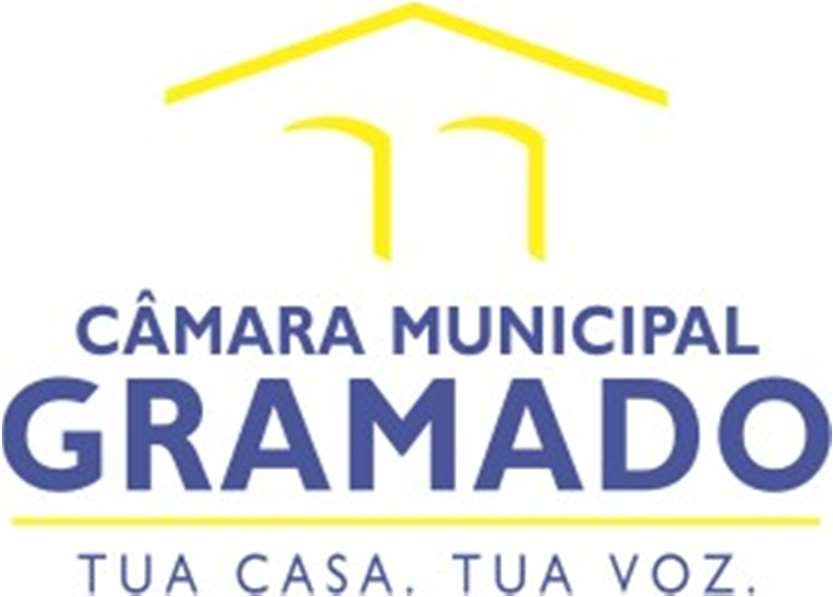 Autógrafo 025/2022 ao PLO 108/2021Fica desafetado, sendo convertido em bem dominical, fração ideal de bem imóvel pertencente ao município de Gramado, concedendo permissão de uso e dá outras providências - juntamente com a Mensagem Retificativa 040/2021.Art. 1º Fica desafetado, sendo convertido em bem dominical, fração ideal de bem imóvel pertencente ao município de Gramado, de acordo com o croqui anexo e matrícula nº 3.775, conforme transcrição a seguir:IMÓVEL: um terreno, de forma triangular, com a área superficial de duzentos e noventa e seis metros quadrados (296m2), sem benfeitorias, medindo 27,65 metros de frente à Avenida Borges de Medeiros e 25,60 metros de frente à rua Ângelo Bisol, e limitando no outro lado, onde mede 10,50 metros, com terreno de Ernesto Masotti (fls. 107 do livro 3-H,  registrado sob nº 3.775).Art. 2º Fica o Poder Executivo Municipal autorizado, mediante instrução de processo de inexigibilidade de licitação, nos termos da Lei Federal nº 8.666, de 21 de junho de 1993, a celebrar termos de permissão de uso onerosa e não onerosa de parcela ideal do bem imóvel desafetado e descrito no artigo 1º, assim caracterizado em dois módulos:I - Módulo um: com área de 34,00m2 (oneroso), conforme croqui, que integra a presente Lei; II - Módulo dois: com área de 113,47m2 (não oneroso), conforme croqui, que integra a presente LeiArt. 3º O módulo do imóvel descrito no inciso I do artigo 2º da presente Lei destina-se, exclusivamente, ao uso de estabelecimentos comerciais, no ramo da gastronomia, devidamente instalados, licenciados e com projeto arquitetônico aprovado pela autoridade Municipal.Parágrafo único. Fica vedada a manipulação e produção de alimentos no imóvel previsto no caput do artigo 2º desta Lei.Art. 4º O módulo do imóvel descrito no inciso II do artigo 2º da presente Lei, destina-se exclusivamente à Entidade Filantrópica sem fins lucrativos, Clube de Serviços Lions Clube de Gramado, que ficará responsável pela manutenção, ajardinamento e conservação do monumento ali instalado.Parágrafo único. Em razão da presente permissão será possibilitada a permanência do monumento do Lions Clube já instituído no local.Art. 5º As permissões tratadas nesta Lei serão realizadas pelo prazo de 4 (quatro) anos, a contar da data de assinatura do instrumento contratual, admitida a prorrogação por igual período, mediante acordo entre as partes.Art. 6º O valor da permissão onerosa de uso por metro quadrado permitido descrito no art. 2º da presente Lei, a ser pago para o Município pelo estabelecimento comercial que utilizar o espaço físico, será fixado pelo Permitente, em conformidade com laudo técnico de avaliação elaborado por servidor efetivo da Secretaria Municipal de Planejamento, Urbanismo, Publicidade e Defesa Civil.Art. 7º As normas regulamentadoras para a permissão de uso da área mencionada na presente lei serão regidas através de instrumento contratual, que integra a presente Lei.Art. 8º Serão de responsabilidade do Permissionário todas as despesas de manutenção e conservação do módulo do imóvel enquanto perdurar o contrato de permissão, inclusive as despesas com o eventual cercamento autorizado pelo Poder Executivo.Parágrafo único. Findo o contrato de permissão, o imóvel deverá ser devolvido ao Município nas condições em que o Permissionário o recebeu, sem que caiba qualquer tipo de indenização ou retenção do mesmo.Art. 9º O contrato de permissão de uso será firmado entre o Município e proprietário do imóvel da testada.§ 1º Além do proprietário, o locatário poderá firmar Contrato de Permissão de Uso com o Município, desde que tenha anuência do primeiro, e apresente Contrato de Locação válido e pelo mesmo prazo do contrato de permissão, superior a ele ou por por prazo indeterminado.§ 2º A anuência prevista no parágrafo anterior poderá ser substituída por hipoteca legal.§ 3º O proprietário e o locatário serão solidariamente sujeitos passivos das obrigações contratuais decorrentes do contrato de Permissão de Uso anexo a esta Lei.Art. 10. O permissionário, se compromete a restituir a área utilizada em perfeitas condições findo ou rescindido o Contrato.Art. 11. Fica autorizado ao permissionário, com prévia anuência do Poder Executivo, realizar obras de infraestrutura, observadas as demais normas locais incidentes.Art. 12. Esta Lei poderá ser regulamentada por Decreto, no que couberArt. 13. Esta lei entra em vigor na data de sua publicação.Gramado, 28 de março de 2022.Nestor TissotPrefeito de GramadoRua São Pedro, nº 369, Bairro Centro - Gramado/RS CEP 95.670-000 Fone: (54) 3295-7000 - camara@gramado.rs.leg.br - www.gramado.rs.leg.br